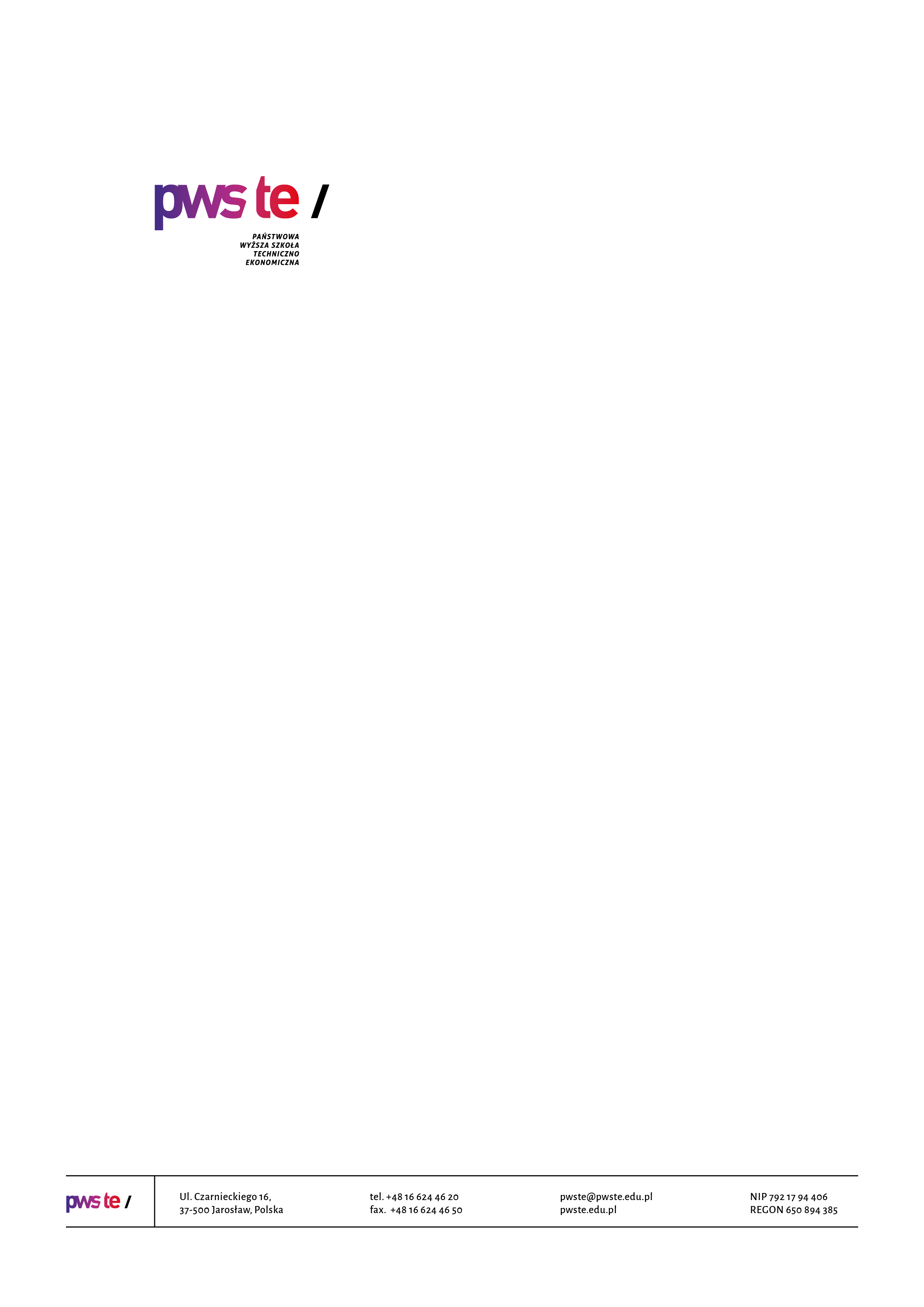 Raport z badań  rok akademicki 2019/2020Studencka ankieta dla osób przyjętych na I rok studiówInstytut Inżynierii TechnicznejKierunek geodezja i kartografia studia drugiego stopniaOpracowanie:Dział KształceniaJarosław, czerwiec 2020Wprowadzenie W dniach od 13 maja do 27 maja 2020 roku przeprowadzone zostało badanie ankietowe osób przyjętych na pierwszy rok studiów w roku akademickim 2019/2020.Celem procesu badawczego było pozyskanie opinii osób rozpoczynających studia 
w Państwowej Wyższej Szkole Techniczno-Ekonomicznej im. ks. Bronisława Markiewicza 
w Jarosławiu, na temat atrakcyjności jej oferty edukacyjnej oraz efektywności działań promocyjnych. W badaniu udział wzięło 27 studentów kierunku geodezja i kartografia studia drugiego stopnia co stanowiło 93% wszystkich studentów, do których została wysłana ankieta.W ankiecie uwzględnione zostały takie pytania, jak – źródło informacji na temat oferty dydaktycznej, powód wyboru danego kierunku studiów, ocena procesu rekrutacji oraz oczekiwania wobec rozpoczętych studiów na Uczelni. Zebrany materiał został poddany szczegółowej analizie i przedstawiony w niniejszym raporcie. Ze względu na ilościowy charakter, dane zostały zaprezentowane w formie diagramów oraz tabel.Kierunek geodezja i kartografia studia drugiego stopniaMetryczka PłećPowiatWybór kierunku studiówDlaczego wybrałeś/wybrałaś swój kierunek studiów? Inne:dodatkowe, późniejsze tury rekrutacji;myślałem, że uczelnia łatwiej pozwoli zdobyć wiedzę i tytuł, ale jest ciężko i nie pomaga na tyle ile powinna w dobie koronawirusa jak i po nim. Wykładowcy mają sporządzone konspekty dla normalnego toku.RekrutacjaCzy brałeś/brałaś udział w tegorocznej rekrutacji na inne uczelnie wyższe (poza PWSTE 
w Jarosławiu)?Inne uczelnie wyższe, na których student brał udział w rekrutacji:Akademia Górnicza-Hutnicza w Krakowie (2 osoby)Skąd czerpałeś/czerpałaś informacje o PWSTE w Jarosławiu?Inne:InternetJak oceniasz proces rekrutacji?Oczekiwania Jakie są Twoje oczekiwania wobec studiów rozpoczętych w PWSTE w Jarosławiu?wysoka jakość nauczania skoncentrowana na wybranej specjalności;skutecznie ukończyć kierunek z wykształceniem MGR;uzyskanie tytułu magistra;więcej przedmiotów praktycznych związanych z Geodezją niż tzw. zapchaj dziurę, które się nam nie przydadzą tylko czas zajmują. Jest to jedna z gorszych decyzji odnośnie nauczania;zwiększona ilość zajęć praktycznych tzn. zajęcia w salach komputerowych aby nabyć praktyki i zrozumieć programy z których geodezja korzysta jak i zwiększona ilość zajęć 
w terenie dla nabycia sprawności w posługiwaniu się sprzętem;oczekuję , iż dzięki procesowi nauczania uzyskam wiedzę oraz praktykę ,dzięki której możliwe będzie dla mnie uzyskanie lepszej pozycji na rynku pracy;rozszerzenie zdobytej wiedzy na I stopniu, zdobycie umiejętność przydatnych na rynku pracy;zdobycie nowych praktycznych umiejętności, wraz z możliwością połączenia ich z pracą zawodową;na drugim semestrze nauka już konkretnych pod wybraną specjalizację przedmiotów. Większa dostępność informacji o stypendiach;chcę poszerzyć zakres mojej wiedzy z geodezji;chciałbym zdobyć umiejętności praktyczne w wybranym kierunku;mam nadzieję że nauczę się praktycznych rzeczy;pogodzenie studiów razem z pracą;ukończenie;chciałbym by na uczelni panowała lepsza organizacja pod względem dostarczanych informacji i lepsze wytłumaczenie problematycznych rzeczy;aby między zajęciami nie było zbyt dużo i długich okienek;wiedza praktyczna obsługi instrumentów geodezyjnych oraz dedykowanego oprogramowania;ukończenie tych studiów w jak najmniejszym stopniu kosztem pracy;możliwość połączenia studiowania z pracą, odbycie praktyki;zdobywanie nowej wiedzy, oraz wykorzystanie jej w przyszłej pracy zawodowej;uzyskać wykształcenie poparte jak największą ilością praktyki.Liczba studentów, do których została wysłana ankietaLiczba studentów, którzy wypełnili ankietęZwrotność292793,00%System Internetowej Rejestracji Kandydatów (IRK)Dostępność informacjiObsługa Biura Rekrutacji